RECEIPT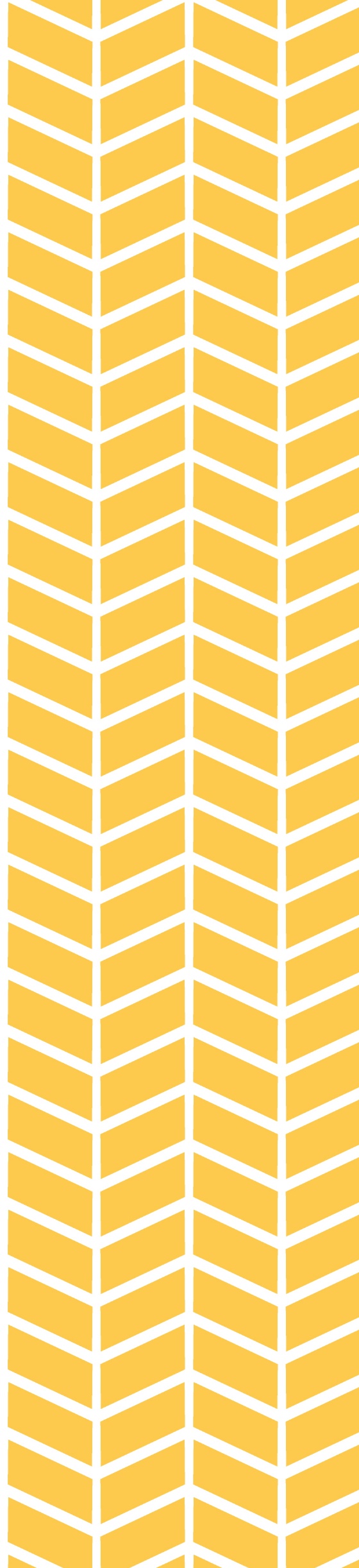 [Company Name]Date:[Address]Receipt #[City, State, Zip Code]Payment Method:[Phone]DESCRIPTIONQUANTITYPRICETOTALSubtotalTaxTotal SOLD  TOSOLD  TOThank You![Company Name]Thank You![Address]Thank You![Phone]Thank You![Payment Details]Thank You!